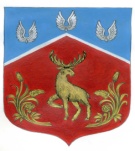 Администрация муниципального образования Громовское сельское поселение муниципального образования Приозерский муниципальный район Ленинградской области П О С Т А Н О В Л Е Н И Е от 28 июля 2020 г.                                          №   251           В соответствии с пунктом 3 Указа Президента Российской Федерации от 17.04.2020 года № 272 «О предоставлении сведений о доходах, расходах, об имуществе и обязательствах имущественного характера за отчетный период с 1 января по 31 декабря 2019г», а также в соответствии с частью 4² статьи 12ˡ Федерального закона от 25.12.2008 года № 273-ФЗ «О противодействии коррупции» и частью 8 статьи 15 Федерального закона от 2.03.2007 года № 25-ФЗ «О муниципальной службе в Российской Федерации», областного закона Ленинградской области от 6 мая 2020 года «О предоставлении сведений о доходах, расходах, об имуществе и обязательствах имущественного характера за отчетный период с 1 января по 31 декабря 2019 года», администрация муниципального образования Громовское сельское поселение муниципального образования Приозерский муниципальный район Ленинградской области постановляет:Внести изменения в Постановление № 62 от 16 марта 2015 года «Об утверждении Положения о представлении гражданами, претендующими на замещение должностей муниципальной службы и лицами, замещающими должность муниципальной службы в администрации муниципального образования Громовское сельское поселение муниципального образования Приозерский муниципальный район Ленинградской области, сведений о  доходах, об имуществе и обязательствах имущественного характера, а также  о доходах, об имуществе и обязательствах имущественного характера своих упруги (супруга) и несовершеннолетних детей в новой редакции», а именно:Дополнить пунктом 3.1. следующего содержания:«3.1. Сведения о доходах, расходах, об имуществе и обязательствах имущественного характера за отчетный период с 1 января по 31 декабря 2019 года предоставляются до 1 августа 2020 года включительно».2. Опубликовать настоящее постановление в средствах массовой информации: Ленинградском областном информационном агентстве (далее «Леноблинформ») http://www.lenoblinform.ru, разместить в сети Интернет на официальном сайте муниципального образования Громовское сельское поселение муниципального образования Приозерский муниципальный район Ленинградской области www.admingromovo.ru3. Настоящее постановление вступает в силу со дня его официального опубликования.Глава администрации                                                                            А.П. КутузовИсп.: Сайфулина Н.Р. (813 79) 99-447Разослано: дело-1, прокуратура-1, СМИ-1О внесении изменений в постановление № 62 от 16.03.2015 года «Об утверждении Положения о представлении гражданами, претендующими на замещение должностей муниципальной службы и лицами, замещающими должность муниципальной службы в администрации муниципального образования Громовское сельское поселение муниципального образования Приозерский муниципальный район Ленинградской области, сведений о  доходах, об имуществе и обязательствах имущественного характера, а также  о доходах, об имуществе и обязательствах имущественного характера своих упруги (супруга) и несовершеннолетних детей в новой редакции»